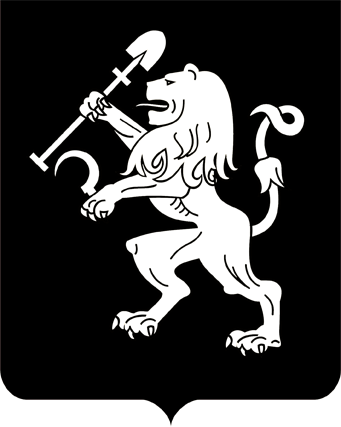 АДМИНИСТРАЦИЯ ГОРОДА КРАСНОЯРСКАПОСТАНОВЛЕНИЕО едином реестре субъектов малого и среднего предпринимательства – получателей поддержкиВ целях ведения единого реестра субъектов малого и среднего предпринимательства – получателей поддержки, в соответствии             с Федеральным законом от 24.07.2007 № 209-ФЗ «О развитии малого            и среднего предпринимательства в Российской Федерации», руководствуясь статьями 41, 58, 59 Устава города Красноярска, ПОСТАНОВЛЯЮ:1. Возложить полномочия по представлению сведений, указанных в пунктах 1, 3–7 части 3, пунктах 1, 2 части 8 статьи 8 Федерального          закона от  24.07.2007 № 209-ФЗ «О развитии малого и среднего           предпринимательства в Российской Федерации» (далее – сведения),         в федеральный орган исполнительной власти, осуществляющий функции по контролю и надзору за соблюдением законодательства о налогах                  и сборах (далее – уполномоченный орган), на департамент экономической политики и инвестиционного развития администрации города           (далее – департамент).2. Органам администрации города и муниципальным учреждениям, оказывающим поддержку  субъектам малого и среднего предпринимательства и физическим лицам, не являющимся индивидуальными предпринимателями и применяющим специальный налоговый режим «Налог на профессиональный доход», представлять сведения в департамент до 3 числа месяца, следующего за месяцем принятия решения          о предоставлении или прекращении оказания поддержки либо обнаружения нарушения порядка и условий предоставления поддержки,           в том числе нецелевого использования средств поддержки. 3. Управлению информатизации и связи администрации города обеспечить соблюдение условий работы с единым реестром субъектов малого и среднего предпринимательства – получателей поддержки             (далее – Единый реестр) в соответствии с требованиями к програм-мному обеспечению для поставщиков информации в Единый реестр    до 01.11.2020.4. В целях первого размещения сведений в Едином реестре департаменту представить в уполномоченный орган в форме электронных            документов, подписанных усиленной квалифицированной электронной подписью, с использованием официального сайта уполномоченного           органа в информационно-телекоммуникационной сети Интернет                сведения:до 05.11.2020 в отношении субъектов малого и среднего предпринимательства, решения о предоставлении поддержки которым приняты за период с 01.01.2019 по 01.10.2020, в отношении физических лиц,        не являющихся индивидуальными предпринимателями и применяющих специальный налоговый режим «Налог на профессиональный доход», решения о предоставлении поддержки которым приняты за период         с 01.07.2020 по 01.10.2020;до 05.12.2020 в отношении субъектов малого и среднего предпринимательства и физических лиц, не являющихся индивидуальными предпринимателями и применяющих специальный налоговый режим «Налог на профессиональный доход», решения о предоставлении         поддержки которым приняты за период с 01.10.2020 по 01.12.2020.5. Признать утратившим силу постановление  администрации      города от 18.12.2008 № 599 «О ведении реестра субъектов малого            и среднего предпринимательства – получателей муниципальной             поддержки, оказываемой на территории города Красноярска».6. Пункты 1, 2, 5 настоящего постановления вступают в силу                        с 20.12.2020. 7. Настоящее постановление опубликовать в газете «Городские       новости» и разместить на официальном сайте администрации города.Глава города                                                                                 С.В. Еремин27.07.2020№ 573